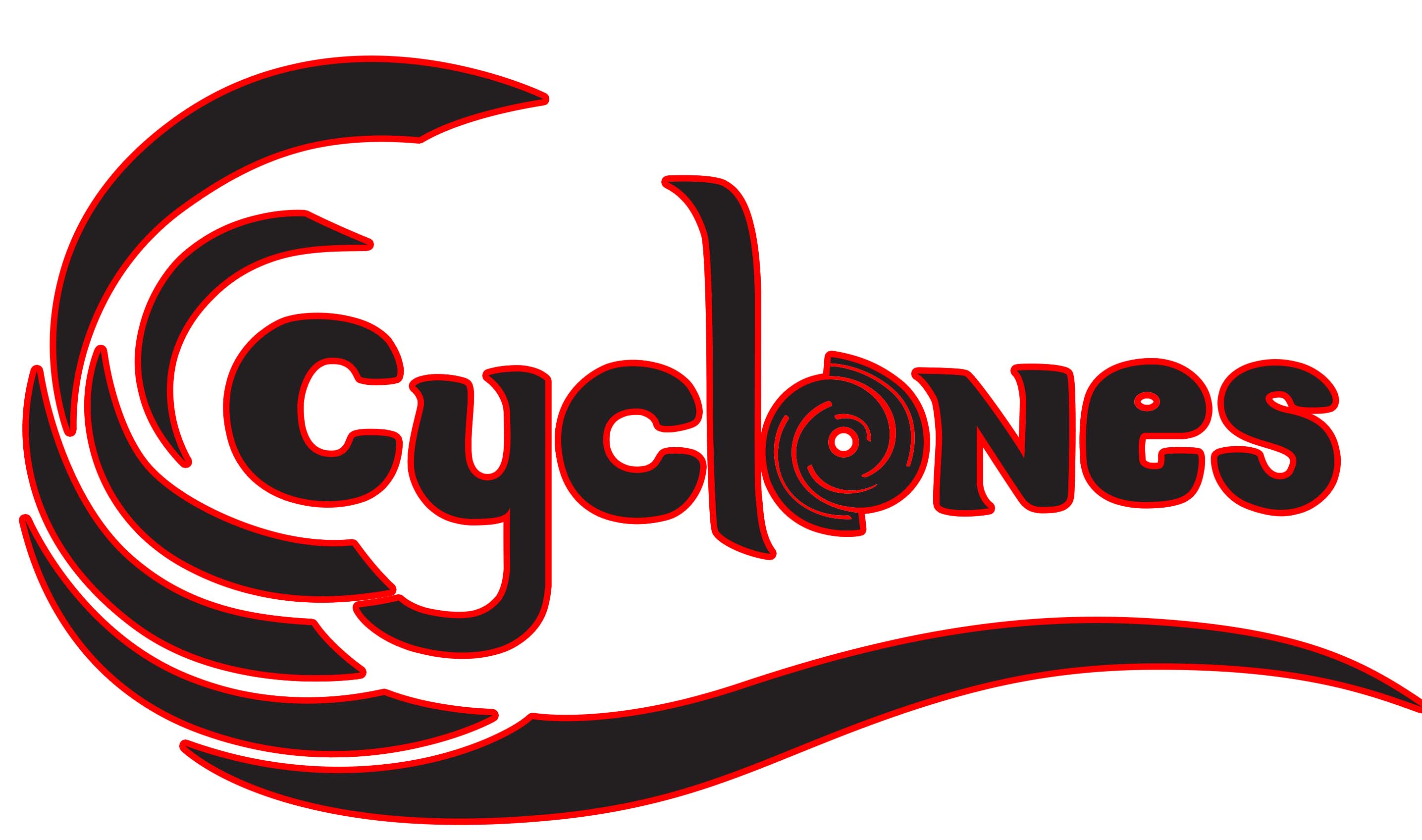 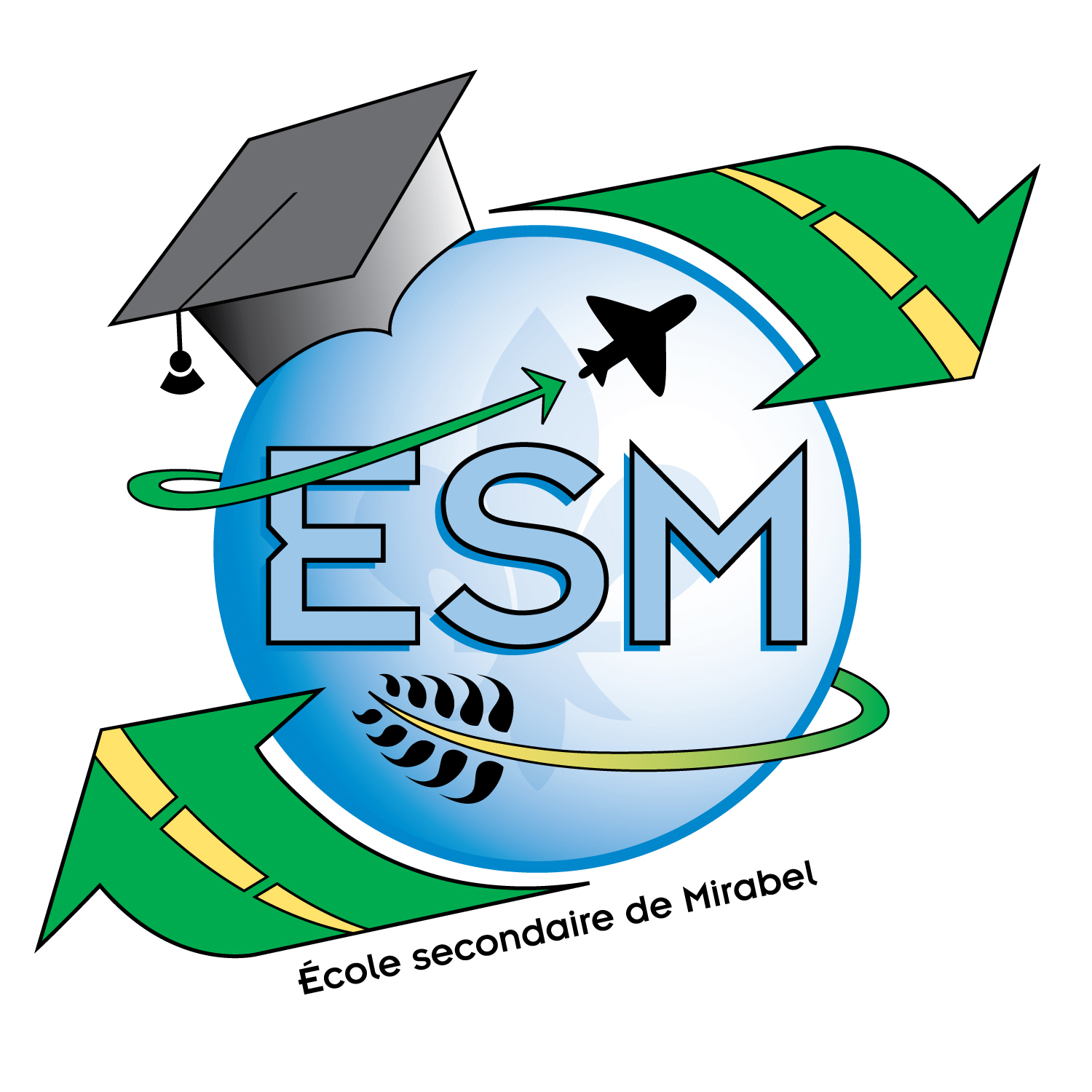 Invitation à la première pratique annuelle de hockey Benjamindes Cyclones DE L’école secondaire de mirabel Chers joueurs et parents,L’organisation des Cyclones de l’École secondaire de Mirabel est fière de vous inviter à la première pratique de hockey sur glace pour de l’équipe de hockey benjamin et du profil hockey saison 2020-2021. Une rencontre d’information suivra à 14h.  Pour s’inscrire à la pratique qui aura lieu le vendredi 3 janvier 2020 de 12h à 13h30 au complexe Val d’Espoir, cliquez sur le lien ci-dessous :INSCRIPTION PRATIQUE DE HOCKEYLes places sont limitées! Vous avez jusqu’au 13 décembre pour vous inscrire.En espérant vous compter parmi nous pour un avant-goût de la formidable aventure du hockey scolaire RSEQ, nous prions d’agréer nos salutations distinguées.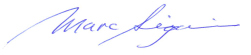 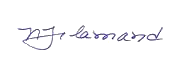 Marc Sigouin							Nathalie FlamandResponsable du programme de hockey			DirectriceCyclones ESM							École secondaire de Mirabel